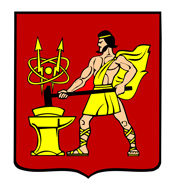 АДМИНИСТРАЦИЯ ГОРОДСКОГО ОКРУГА ЭЛЕКТРОСТАЛЬМОСКОВСКОЙ ОБЛАСТИРАСПОРЯЖЕНИЕот 06.08.2020 № 279-рО размещении фотографий заслуженных граждан городского округа Электросталь Московской области на Доске почета муниципального образования «Городской округ Электросталь Московской области»	На основании Положения «О Доске почета муниципального образования «Городской округ Электросталь Московской области», утвержденного постановлением Главы городского округа Электросталь Московской области от 20.10.2006 № 966/14, 
и письма заместителя Главы Администрации городского округа Электросталь Московской области Кокуновой М.Ю. от 09.06.2020 № 2-1219исх:1. Разместить на Доске почета фотографии заслуженных граждан, работников предприятий, учреждений, общественных объединений, жителей городского округа Электросталь Московской области:1.1. В разделе постоянной экспозиции:1.1.1. Зудова Вячеслава Дмитриевича – Героя Советского Союза, Почетного гражданина города Электросталь;1.1.2. Цацорина Геннадия Васильевича – Героя России;1.1.3. Сергеева Владимира Борисовича – Героя России;1.1.4. Коротенькова Анатолия Романовича - Героя Социалистического Труда, Почетного гражданина города Электросталь;1.1.5. Самотлягиной Валентины Ивановны – Героя Социалистического Труда;1.1.6. Покровской Татьяны Николаевны – Героя Труда Российской Федерации, Почетного гражданина города Электросталь, заслуженного тренера России, заслуженного работника физической культуры Российской Федерации, главного тренера сборной России по синхронному плаванию;1.1.7. Демидова Анатолия Васильевича – Почетного гражданина города Электросталь, награжденного Почетным знаком Главы городского округа Электросталь Московской области имени Н.А. Второва; 1.1.8. Борина Бориса Федоровича – Почетного гражданина города Электросталь, награжденного Почетным знаком Главы городского округа Электросталь Московской области имени Н.А. Второва;1.1.9. Шильникова Евгения Владимировича – Почетного гражданина города Электросталь, награжденного Почетным знаком Главы городского округа Электросталь Московской области имени Н.А. Второва; 1.1.10. Чекунова Виталия Андреевича – Почетного гражданина города Электросталь;  1.1.11. Зеленина Николая Павловича – Почетного гражданина города Электросталь, награжденного Почетным знаком Главы городского округа Электросталь Московской области имени Н.А. Второва;1.1.12. Самоходкина Геннадия Андреевича – Почетного гражданина города Электросталь, заслуженного работника культуры Российской Федерации;1.1.13. Березовского Олега Наумовича – Почетного гражданина города Электросталь, заслуженного работника физической культуры и спорта Российской Федерации;1.1.14. Рожкова Виктора Семеновича – Почетного гражданина города Электросталь;1.1.15. Урсуляка Сергея Владимировича – Почетного гражданина города Электросталь, режиссера, лауреата национальных, международных кинофестивалей;1.1.16. Рубановой Маргариты Николаевны – Почетного гражданина города Электросталь, заслуженного учителя Российской Федерации;1.1.17. Зарудного Владимира Семеновича – Почетного гражданина города Электросталь, награжденного Почетным знаком Главы городского округа Электросталь Московской области имени Н.А. Второва;1.1.18. Седельникова Олега Львовича - Почетного гражданина города Электросталь, награжденного Почетным знаком Главы городского округа Электросталь Московской области имени Н.А. Второва;1.1.19. Бедового Аркадия Зиновьевича – Почетного гражданина города Электросталь;1.1.20. Коврикова Геннадия Михайловича – Почетного гражданина города Электросталь;1.1.21. Кузьмина Валерия Александровича – Почетного гражданина города Электросталь, Председателя Совета депутатов городского округа Электросталь Московской области;1.1.22. Барковского Анатолия Ивановича – Почетного гражданина города Электросталь, награжденного Почетным знаком Главы городского округа Электросталь Московской области имени Н.А. Второва;1.1.23. Пекарева Владимира Яновича – Почетного гражданина города Электросталь;1.1.24. Деминой Марии Александровны – Почетного гражданина города Электросталь.1.2. В разделе сменной экспозиции:1.2.1. Бутынина Николая Владимировича – токаря ООО «Терминус»;1.2.2. Дудениной Ольги Юрьевны – лаборанта химического анализа 7 разряда центральной заводской лаборатории ПАО «Машиностроительный завод»;1.2.3. Четвертаковой Натальи Петровны – аппаратчика 4 разряда АО «Электростальское научно-производственное объединение «Неорганика»;1.2.4. Тишина Андрея Юрьевича – мастера термического цеха АО «Металлургический завод «Электросталь»;1.2.5. Алпеевой Майи Петровны – снаряжальщика участка снаряжения производства коллективных средств защиты ОАО «Электростальский химико-механический завод 
им. Н.Д. Зелинского»;1.2.6. Кузиной Елизаветы Игоревны – мастера спорта России по прыжкам в воду, победителя Первенств Европы, России, лауреата спортивного 2019 года по итогам конкурса «Спортсмен года» (МБУ «Спортивная школа Олимпийского резерва по водным видам спорта «Электросталь»);1.2.7. Кузьминой Алены Игоревны – победителя и призера первенства России, Кубка России по плаванию (спорт слепых), лауреат спортивного 2019 года по итогам конкурса «Спортсмен года» среди спортсменов с ограниченными физическими возможностями (МБУ «Спортивная школа Олимпийского резерва по водным видам спорта»);1.2.8. Федорова Игоря Викторовича – главного инженера ООО «ТрансДорСтрой»;1.2.9. Павлютенкова Дмитрия Владимировича – начальника сметно-договорного отдела ООО «ДК СТРОЙ»;1.2.10. Черстовой Галины Анатольевны – старшего воспитателя муниципального дошкольного образовательного учреждения «Центр развития ребенка – детский сад № 5»;1.2.11. Карандеевой Татьяны Владимировны – учителя начальных классов    муниципального общеобразовательного учреждения «Средняя общеобразовательная школа № 15 с углубленным изучением отдельных предметов»;1.2.12. Кулаковой Галины Федоровны – учителя начальных классов муниципального общеобразовательного учреждения «Средняя общеобразовательная школа № 11»;1.2.13. Ивановой Марины Витальевны – директора общеобразовательного учреждения «Средняя общеобразовательная школа № 22 с углубленным изучением отдельных предметов»;1.2.14. Сидорова Олега Юрьевича – индивидуального предпринимателя;1.2.15. Шафран Аллы Юрьевны – генерального директора ООО «Велес»;1.2.16. Судариковой Таисии Ивановны – заместителя генерального директора 
по производству ЗАО «Электростальское»;1.2.17. Дробаха Елены Борисовны – директора муниципального учреждения «Культурный центр имени Н.П. Васильева»;1.2.18. Николашиной Ольги Ивановны – директора муниципального учреждения «Музейно-выставочный центр»;1.2.19. Паршиной Галины Юрьевны – заместителя директора Автономной некоммерческой организации «Культурно-спортивный комплекс «Кристалл» по культурно-массовой работе;                             1.2.20. Вагановой Марины Сергеевны – директора муниципального учреждения 
по работе с молодежью «Молодежный центр»;1.2.21. Крачковской Натальи Михайловны – начальника участка № 2 
ООО «Электросталь Жилкомфорт»;1.2.22. Бирюзова Алексея Викторовича – слесаря аварийно-восстановительных работ 5 разряда участка канализационных сетей филиала ГУП МО «КС МО» «Электростальский»;1.2.23. Шаботенко Дениса Владимировича – ведущего инженера Электростальского ЛТЦ ПАО «Ростелеком»;   1.2.24. Пчелкиной Ольги Анатольевны – главного экономиста планово-экономического отдела МБУ «Электростальская коммунальная компания»;1.2.25. Клещева Евгения Олеговича – заместителя главного врача по хирургической помощи Государственного бюджетного учреждения здравоохранения Московской области «Электростальская центральная городская больница»; 1.2.26. Трофимовой Татьяны Николаевны – рентгенолаборанта отделения лучевой диагностики Государственного бюджетного учреждения здравоохранения Московской области «Электростальская центральная городская больница»;1.2.27. Ким Элеоноры Витальевны – врача-терапевта участкового терапевтического отделения городской поликлиники Федерального государственного бюджетного учреждения здравоохранения «Центральная медико-санитарная часть № 21 Федерального медико-биологического агентства». 2. Признать утратившим силу распоряжение Администрации городского округа Электросталь Московской области от 19.11.2019 № 510-р «О размещении фотографий заслуженных граждан городского округа Электросталь Московской области на «Доске Почета» муниципального образования «Городской округ Электросталь Московской области».3. Опубликовать настоящее распоряжение в газете «Официальный вестник».4. Источником финансирования публикации принять денежные средства, предусмотренные в бюджете городского округа Электросталь Московской области 
по разделу 0113 «Другие общегосударственные вопросы» раздела 0100 «Общегосударственные вопросы».Временно исполняющий полномочияГлавы городского округа                                                                                        И.Ю. Волкова